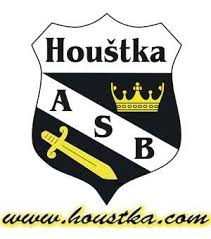 ATLETIKA STARÁ BOLESLAV , z.s                                          Houštka 375/3, Stará Boleslav,250 01 Brandýs nad Labem-Stará Boleslav                                    Datum: …………….IČ: 165 55 082Věc: Potvrzení uhrazení členských příspěvkůPotvrzujeme členství ve spolku „ Atletika Stará Boleslav z.s.“ a uhrazení členských  příspěvků za 2. pololetí roku 2023, v částce 2 500,- Kč za atleta/tku:Jméno: ………………………………………..Narození: ………………………………………...Bydliště: ………………………………………...                                                                   ...................................................                                                                                  razítko,podpis